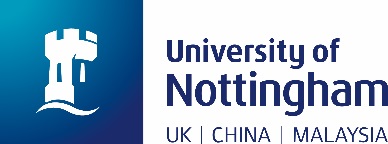 Promotion to Level 5 (Research Career Pathway)Head of School StatementTo be completed by Head of School/Department and if the applicant is from UNMC or UNNC should be completed by the most relevant person within the overseas Division/School.  All sections below require completion, any sections not containing the required information will be returned to the Head of School/Department to complete. If a section does not apply, N/A should be included in the relevant box(es).Should the Promotions Committee have any questions relating to the comments, these will be referred back to the relevant Head of School/Department.Name:Job Title:School:Faculty:  Date:Please send a copy of this completed Pro Forma to the applicant and cc BR-HR-Promotions@exmail.nottingham.ac.uk  Name of candidateLevel applied forPlease comment on the following areas relating to individual circumstances and any impact in relation to the Covid-19 Pandemic.Please comment on the following areas relating to individual circumstances and any impact in relation to the Covid-19 Pandemic.The University values the diversity of its people and is committed to promoting equality of opportunities and eliminating discrimination. The University encourages all applicants to provide additional context within their application pro-forma relating to part-time status, any reasons for discontinuity in service/achievement, relevant information relating to disability and any background relating to an unconventional career pathway (such as time spent in industry/consultancy and outside of Academia). If you wish to comment on any additional context in support of the individual’s application, then please do so. Outline any impact on Research, Teaching and Curriculum Leadership and Academic Service and Good Citizenship in relation to the COVID-19 Pandemic. For example, the impact due to additional caring responsibilities, changes to role emphasis/priorities, impact on teaching delivery and knowledge exchange activitiesComment on how the candidate demonstrates the University’s values of inclusivity, ambition, openness, fairness and respect in their work.Please comment on the following areas taken from the University of Nottingham Academic Staff Promotion Criteria & Career Pathway Framework for applications. Please comment on the following areas taken from the University of Nottingham Academic Staff Promotion Criteria & Career Pathway Framework for applications. Career Pathway Specific ExpectationsHead of School comment/FeedbackPublished research which demonstrates an upward trajectory in terms of research quality at an internationally excellent standard. A scholarly output which includes a significant contribution to a minimum of 4 publications in the most recent 6 year period likely to achieve an average rating of 3* or above (using REF criteria). A substantial monograph of similar quality may substitute for two publications. Reference to contribution to Impact Case Studies may also be providedPlease comment below on the candidate’s publication output and quality of outputs:Published research which demonstrates an upward trajectory in terms of research quality at an internationally excellent standard. A scholarly output which includes a significant contribution to a minimum of 4 publications in the most recent 6 year period likely to achieve an average rating of 3* or above (using REF criteria). A substantial monograph of similar quality may substitute for two publications. Reference to contribution to Impact Case Studies may also be providedExternal research income commensurate with the level/discipline group.  Please comment below on the candidate’s research income:External research income commensurate with the level/discipline group.  3. Evidence of independent research leadership including successful authorship of highly rated grant (e.g. RCUK/EU) applications.Please comment below on the candidate’s research leadership:3. Evidence of independent research leadership including successful authorship of highly rated grant (e.g. RCUK/EU) applications.4. Involvement in PGR supervision in line with the expectations of the role.  Please comment below on the candidate’s PGR supervision record:4. Involvement in PGR supervision in line with the expectations of the role.  5. Further contribution to the wider Academic Community.Information may include reference to the ‘Indicative Examples’ included within the Academic Staff Promotion Criteria document:5. Further contribution to the wider Academic Community.6. Please indicate whether you support this promotion.